22 сентября прошли районные соревнования по легатлетическому кроссу «Золотая осень». В сревнованиях приняло участие 256 человек.  От нашей школы приняли участие 20 учащихся.Результаты: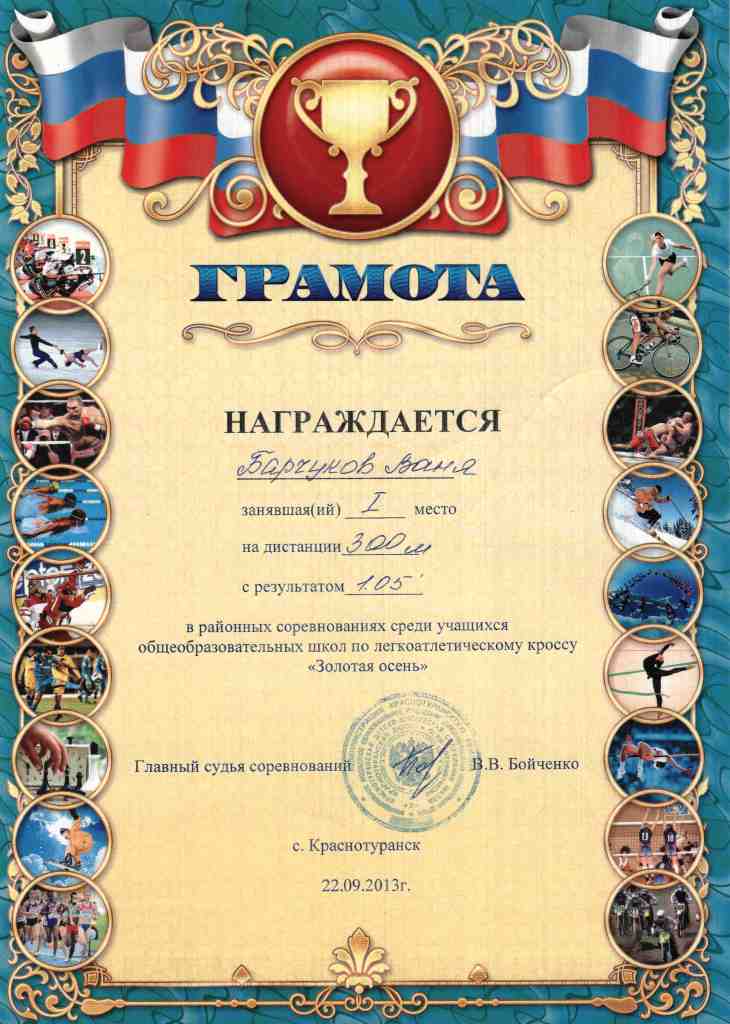 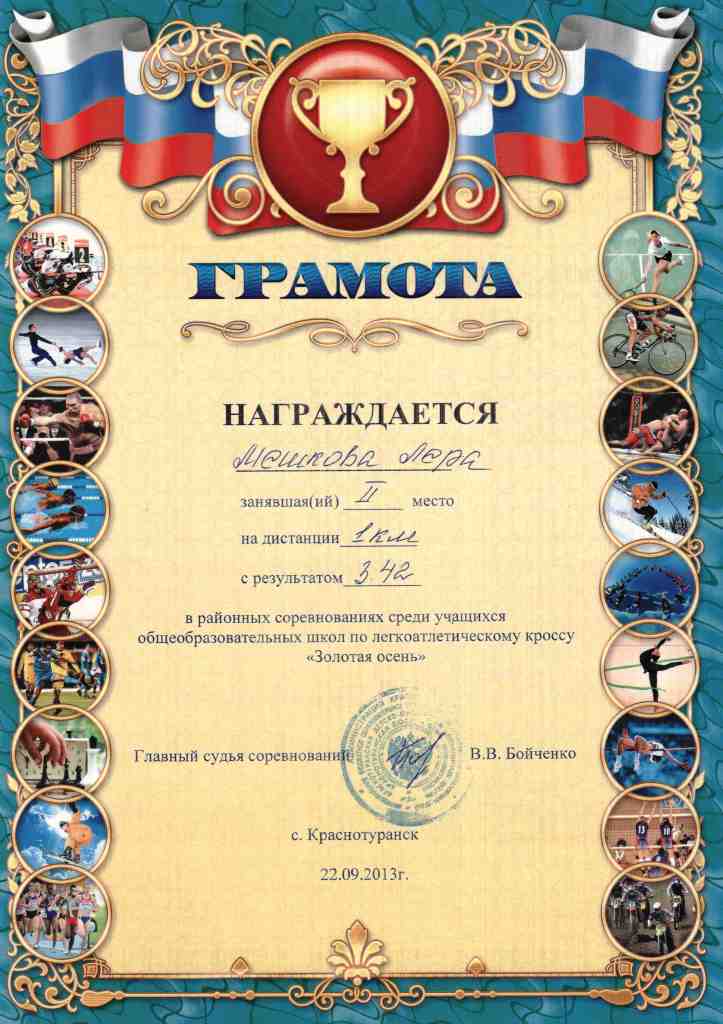 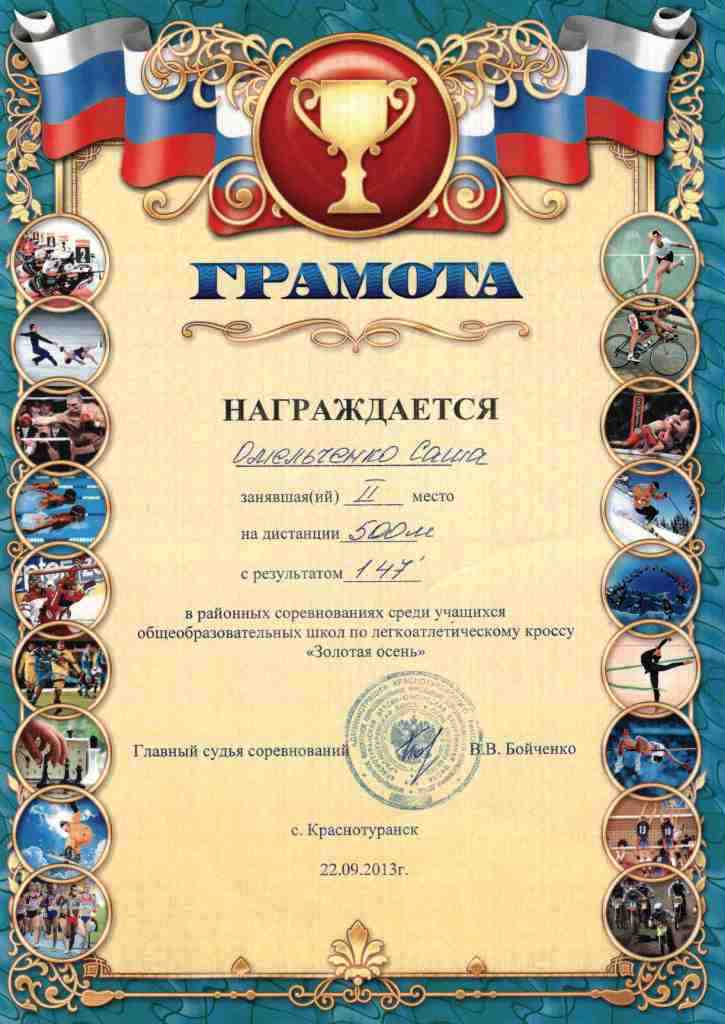 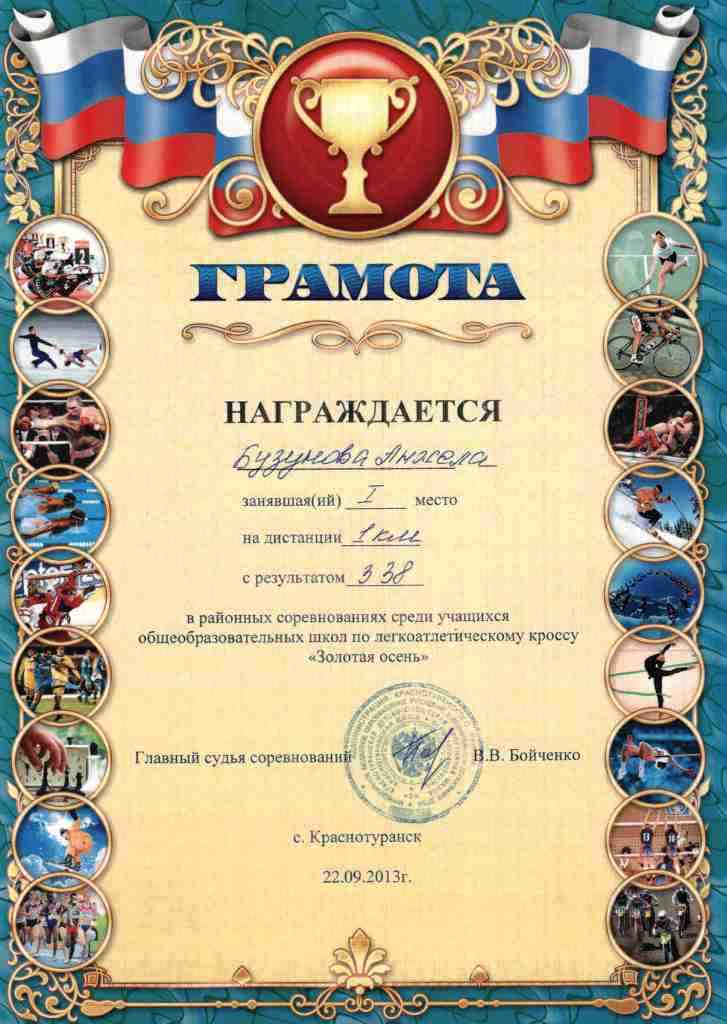 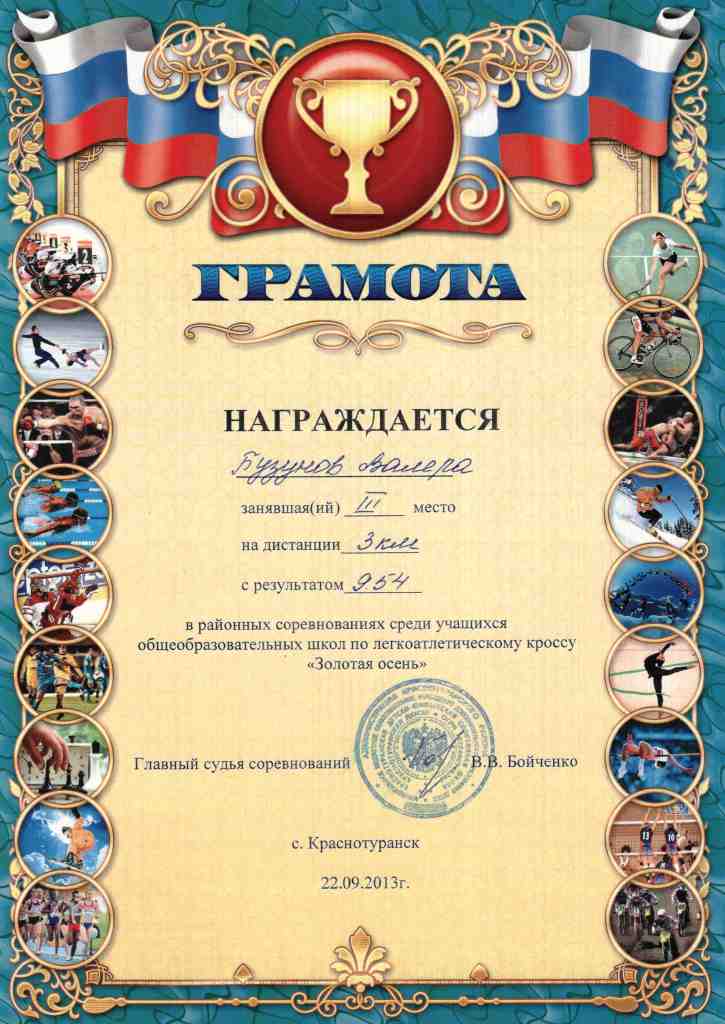 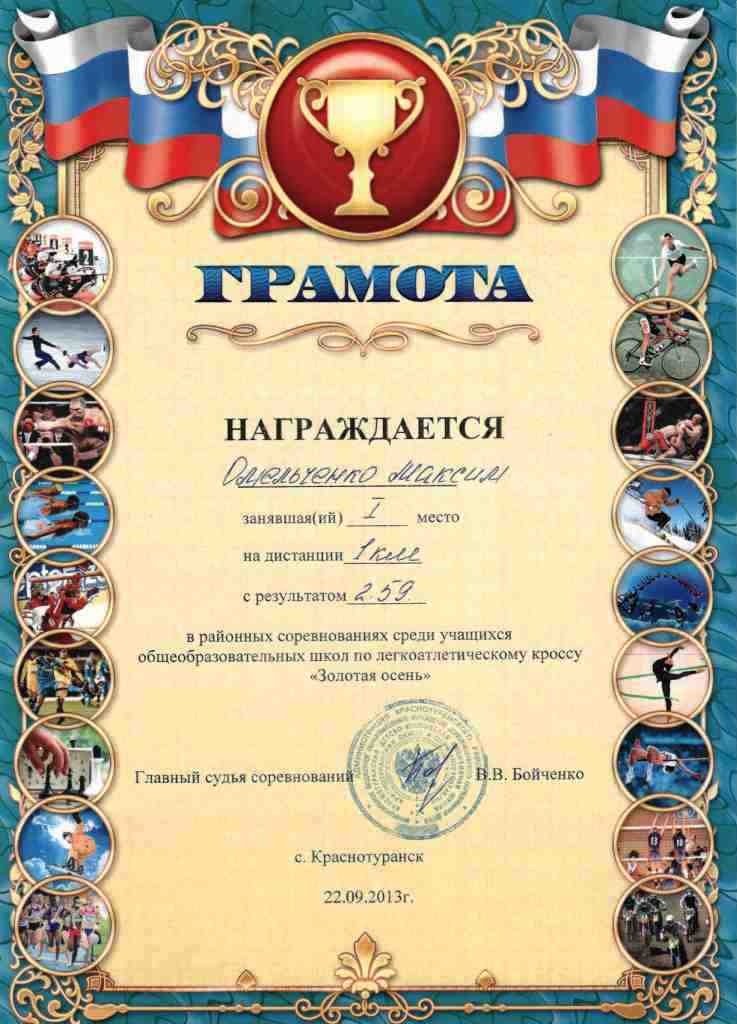 